Maywood Middle School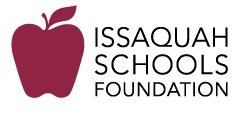 Issaquah School Foundation Funded ProgramsFoundation funding is made possible by generous donors who support programs in your school and in all Issaquah School District schools. These programs create limitless opportunities for every student in every school by addressing basic needs, filling gaps not funded by the state, and championing innovation. In addition, the Foundation funds new programs requested by teachers in schools on an annual basis.Maywood Middle School Specific Foundation Grants (since 2007)Year AwardedIt's All Fun and Games Until Someone Divides By Zero (2 years)2017-197th period (After School) Academic Support (3 years) 2015-2018Geological Time and Fossil Activities2014-15Temperature Probes2014-15Investigating Motion with Vernier Go! Motion Sensors2013-14Investigating the Micro-World We Live In2013-14Spectroscopes and Spectrum tubes2012-13Illuminated Orbiter2011-12Keeping Current in Cooking2011-12Moon Phases and the Solar System2011-12Human Body Skeleton2008-09Human Body Torso Model2007-08Ready Set Math Provides Opportunities for Enrichment2007-08ANNUAL Districtwide Funding in All Middle SchoolsAfter School Homework/Open LibraryDedicated Fine Arts FundSTEM Club SupportANNUAL Districtwide Funding in All SchoolsBreakfast, Lunch & Snack SupportCareer & Technical Education- Teacher SupportCultural Bridges- Supporting relationships between families and the ISDNew Teacher Funds- Start up support for teachers new to the districtNurses Fund- Assisting students in need of necessitiesParentwiser- Support to PTSA Council for parent education speaker seriesRobotics Clubs- Funding SupportStudent Intervention Services SupportTeacher Grants – Available to all district staffTools4School- Backpacks filled with school supplies for students in need